CAPITAL DISTRICT WMA / CHERRY PLAIN STATE PARK INVASIVE SPECIES SURVEY 2019:Anna Kuhne, Lauren Mercier, and Kelsey StevensType of Work Performed: Survey for terrestrial invasive plant speciesDate: August 14th, 2019Address: 2 State Park Rd, Petersburg, NY 12138County: Rensselaer CountyLatitude and Longitude: 42.622568, -73.405230	Website: https://www.dec.ny.gov/outdoor/86016.html Lead Contact Information for Project: Lauren Mercier Site Owner Contact Information: DEC Region 4 Schenectady Office (518) 357 – 2158 Wildlife.r4@dec.ny.govProject Description: Walked along access roads, parking lots, and trails to find terrestrial invasive species. A majority of the surveys were done along the access roads and their parking lots. Invasive Species Present at Capital District WMA and Cherry Plain State Park: Capital Mohawk PRISM Strongly Recommends Uploading Points into https://www.imapinvasives.org/Native Community Types: Wetland, meadow, and forested Dominant Native Plants Present: Hemlock, oaks, sugar maples, and swamp milkweed Summary of Work Completed:Survey for terrestrial invasive plant speciesRecommendations for the Future: continue to survey for and document terrestrial invasive plant speciesContact the Capital Mohawk Prism http://www.capitalmohawkprism.org/ Figure 1. Map of points taken at Cherry Plain State Forest and Capital District Wildlife Management Area in Rensselaer County, NY.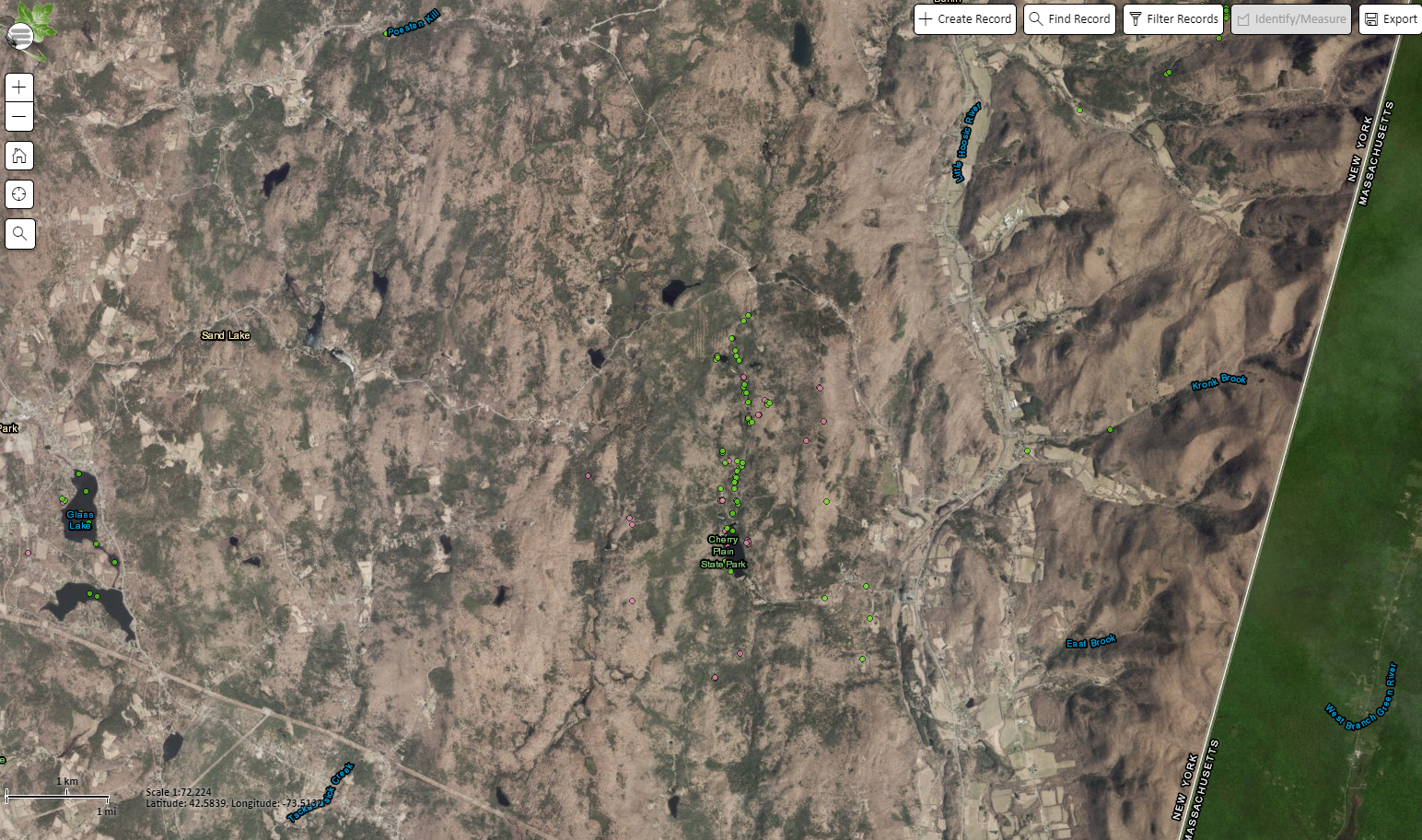 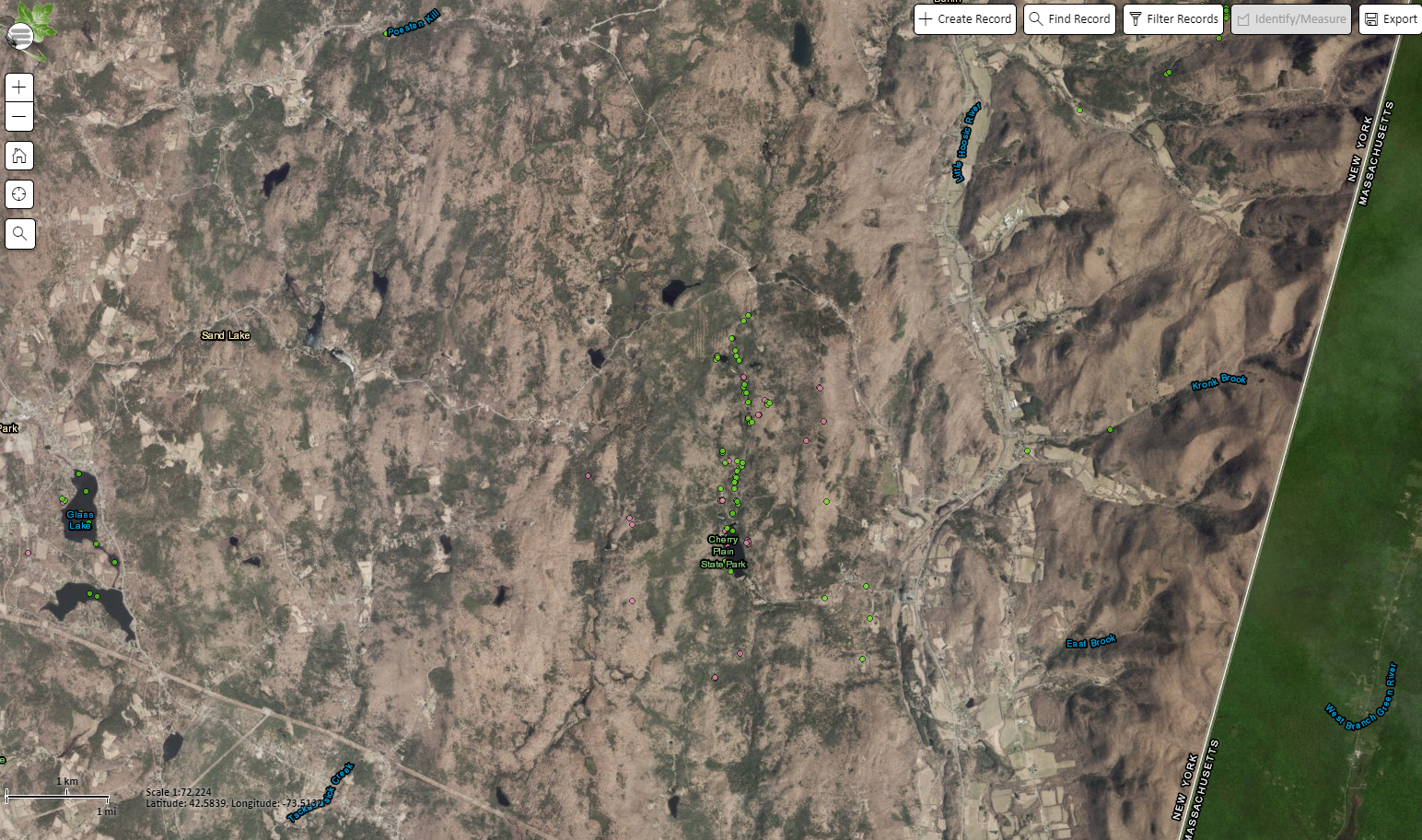 Figure 2. Mugwort in Capital District Wildlife Management Area. 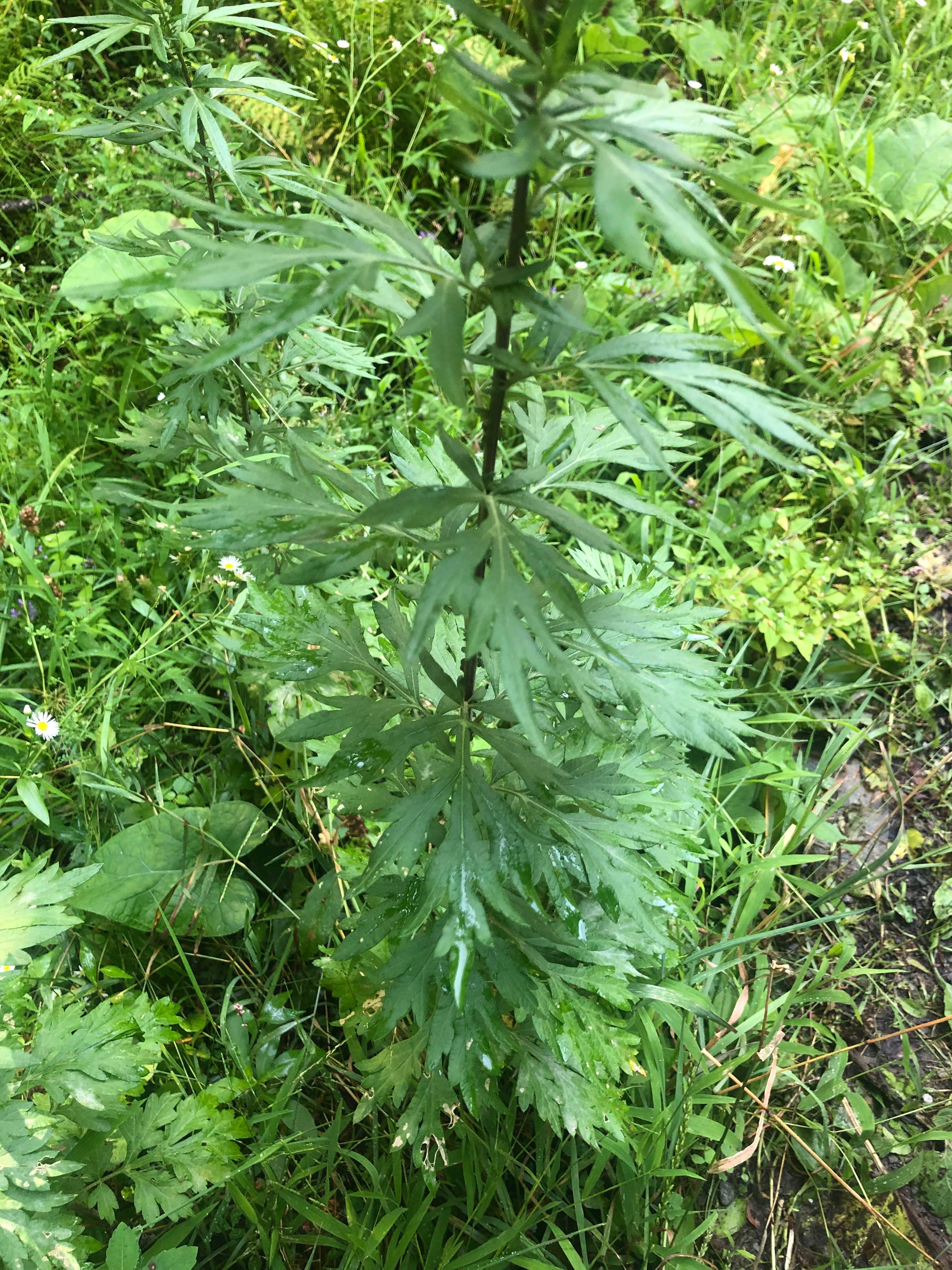 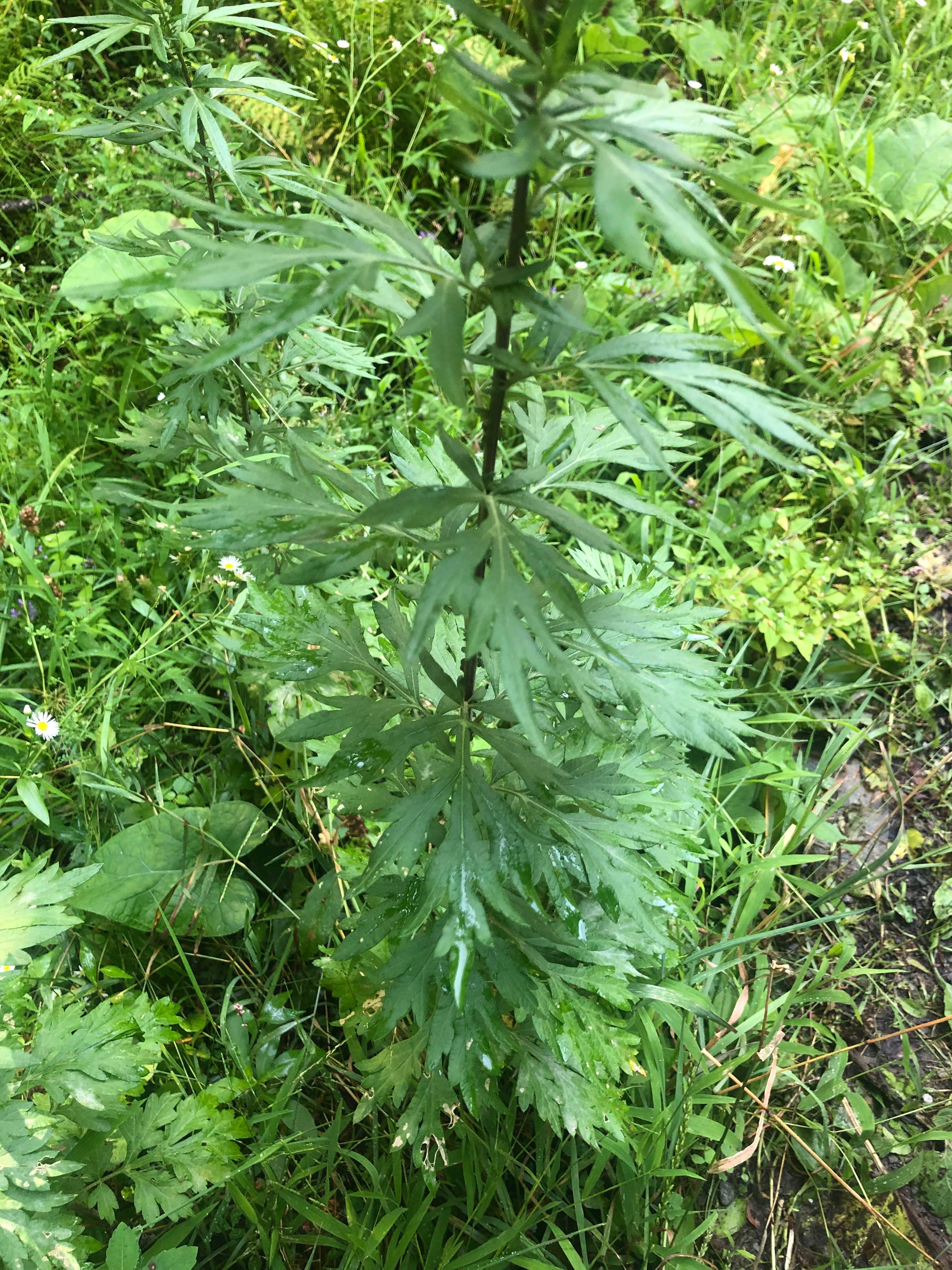 Figure 3. Chicory in Cherry Plain State Park. 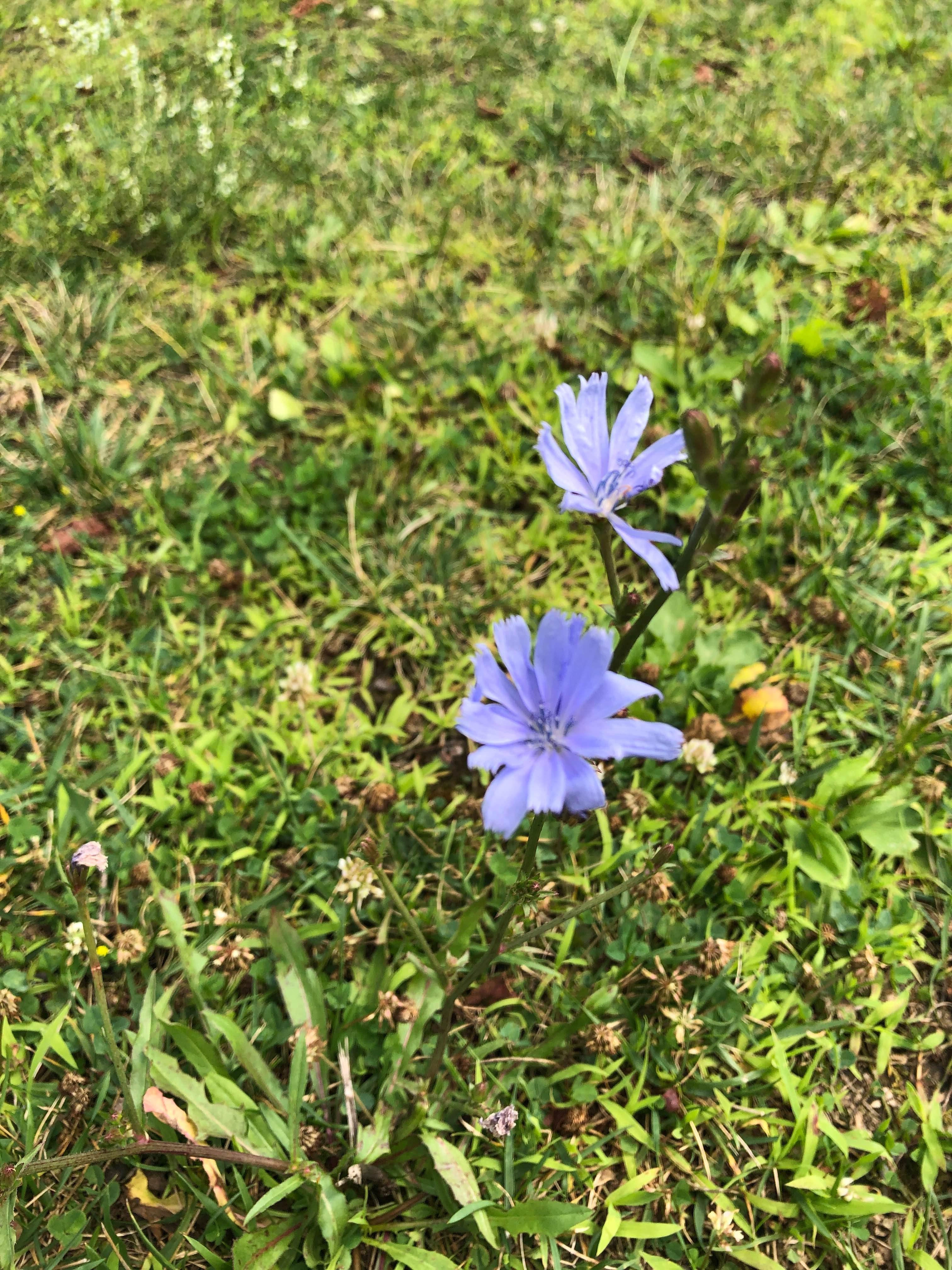 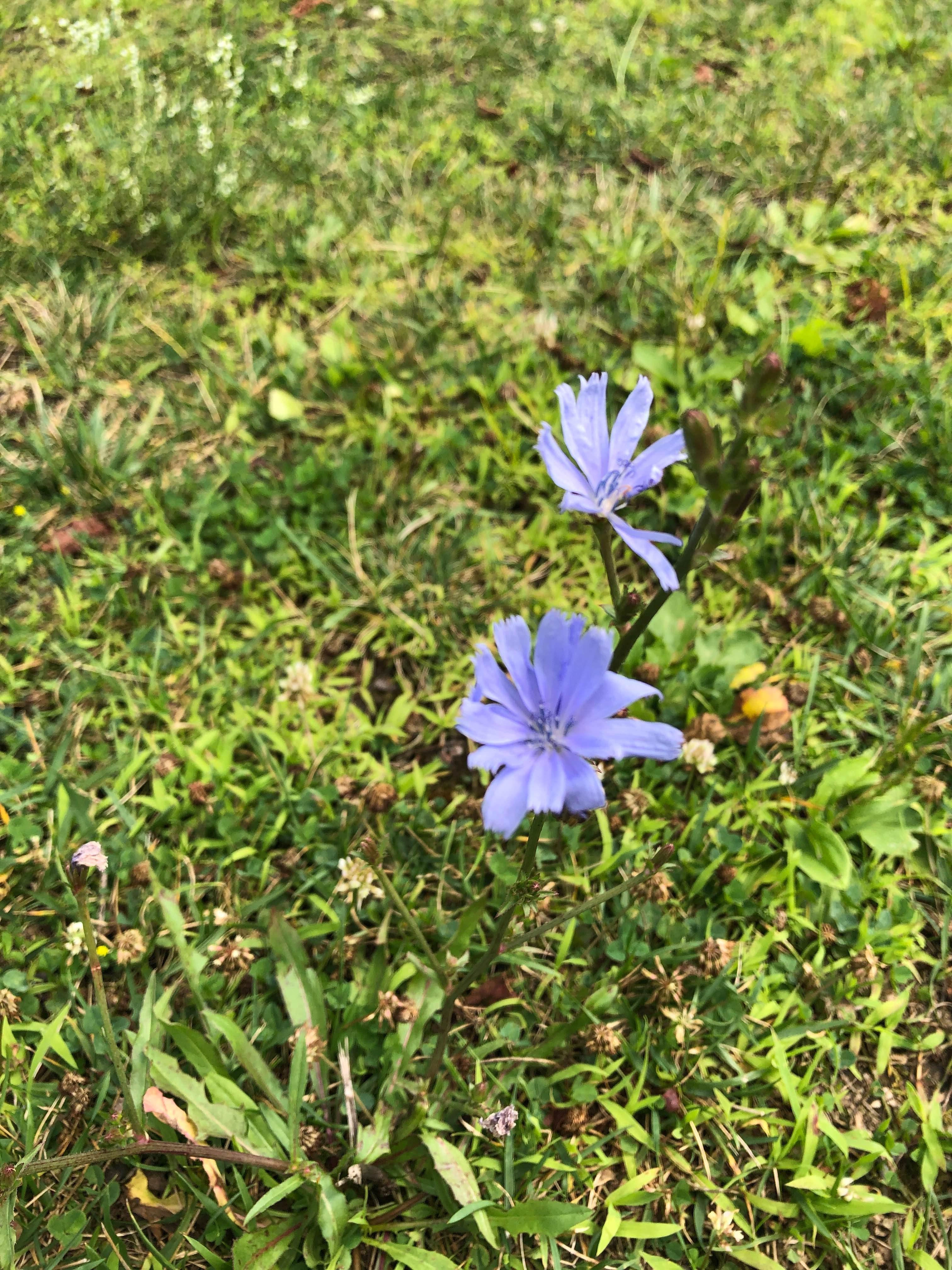 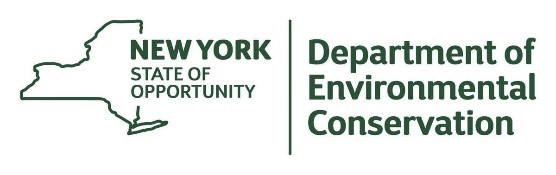 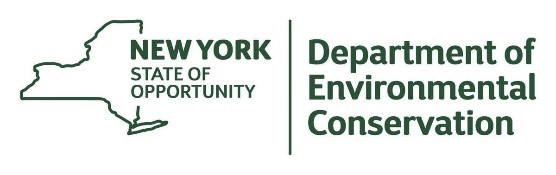 The New York State Department of Environmental Conservation provides financial support to The Capital Mohawk PRISM via the Environmental Protection Fund. Common NameScientific NameLocations (GPS)Growth TypePhenologyDistribution/  AbundanceColt’s FootTussilago farfara42.64198-73.40817HerbaceousVegetativeDenseTufted VetchVicia cracca42.64426-73.40903HerbaceousIn flowerRecord from 2018Garlic MustardAlliaria petiolate42.6007-73.41362HerbaceousIn seedscattered patches MugwortArtemisia vulgaris42.63687-73.40538HerbaceousVegetativeDense Japanese Barberry Berberis thunbergii42.619-73.4113ShrubVegetativeScatteredHairy Bitter – Cress Cardamine hirsute42.635-73.39278Herbaceous Record from 2017Record from 2017Narrowleaf BittercressCardamine impatiens42.64061-73.40814Herbaceous Vegetative Record from 2018Spotted StarthistleCentaurea stoebe42.62517-73.41206HerbaceousIn flowerDenseCanada ThistleCirsium arvense42.62768-73.4097HerbaceousVegetativeRecord rom 2018Poison HemlockConium maculatum42.6284-73.40976Herbaceous In flower Record from 2018Crown VetchCoronilla varia42.63984-73.40796Herbaceous VegetativeRecord from 2018Burning BushEuonymus alatus42.64563-73.40972Shrub Record from 2018Record from 2018Morrow HoneysuckleLonicera morrowii42.63032-73.41166ShrubVegetativeRecord from 2018HoneysuckleLonicera spp42.62101-73.41024ShrubRecord from 2017Record from 2017Creeping Jenny Lysimachia nummularia42.62466-73.40926HerbaceousVegetative Record from 2018Purple LoosestrifeLythrum salicaria42.61781-73.41211HerbaceousRecord from 2017Record from 2017Wild ParsnipPastinaca sativa 42.6267-73.40998HerbaceousIn flowerRecord from July 2018Common ReedPhragmites australis42.63852-73.40341HerbaceousVegetative DenseMultiflora RoseRosa multiflora42.62267-73.42946ShrubVegetative ScatteredClimbing Nightshade Solanum sulcamara42.63578-73.40694VineVegetativeRecord from 2018ChicoryCichorium intybus42.62515-73.41216HerbaceousIn flowerDense (parking lots)Bull ThistleCirsium vulgare42.63594-73.39323HerbaceousIn flowerDense Wild Carrot Daucus carota42.64059-73.39409HerbaceousIn flowerDenseCommon St. JohnswortHypericum perforatum42.64062-73.3941HerbaceousIn flowerSparse Birdfoot DeervetchLotus corniculatus42.62517-73.41211HerbaceousIn FlowerScattered Reed CanarygrassPhalaris arundinacea42.60076-73.41362HerbaceousIn SeedSingle plant Great MulleinVerbascum Thapsus42.64054-73.39402HerbaceousIn flower Dense (mostly parking lots)Common Periwinkle42.60411-73.4088342.60411-73.40883HerbaceousVegetative Sparse plant clumps